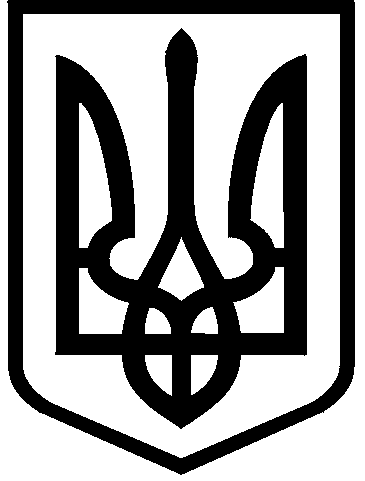 КИЇВСЬКА МІСЬКА РАДАII сесія  IX скликанняРІШЕННЯ____________№_______________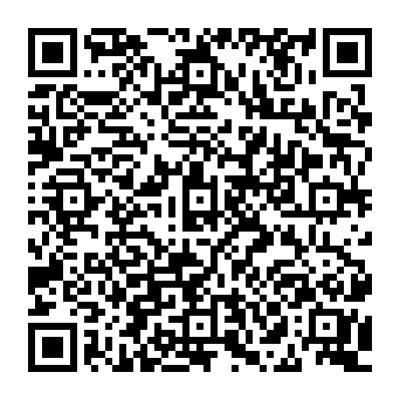 Відповідно до статей 9, 791, 83, 122, 186 Земельного кодексу України, статті 56 Закону України «Про землеустрій», пункту 34 частини першої статті 26 Закону України «Про місцеве самоврядування в Україні», розглянувши технічну документацію із землеустрою щодо поділу та об’єднання земельних ділянок та клопотання ТОВАРИСТВА З ОБМЕЖЕНОЮ ВІДПОВІДАЛЬНІСТЮ                        «БУД ІНВЕСТ УКРАЇНА 2022» від 21 червня 2023 року, Київська міська радаВИРІШИЛА:Затвердити технічну документацію із землеустрою щодо поділу та об’єднання земельних ділянок, а саме: земельної ділянки, що перебуває у власності Київської міської ради, вид цільового призначення якої – для розміщення та експлуатації будівель і споруд автомобільного транспорту та дорожнього господарства, код 12.04 на вул. Шимановського Віталія у Дніпровському районі м. Києва (категорія земель – землі промисловості, транспорту, електронних комунікацій, енергетики, оборони та іншого призначення, код виду цільового призначення – 12.04), якою передбачено формування двох земельних ділянок, а саме:- площею 0,3456 га (кадастровий номер 8000000000:66:050:0007); - площею 0,0208 га (кадастровий номер 8000000000:66:050:0005), справа № 582763073.2. Контроль за виконанням цього рішення покласти на постійну комісію Київської міської ради з питань архітектури, містопланування та земельних відносин.ПОДАННЯ:ПОГОДЖЕНО:Про затвердження технічної документації із землеустрою щодо поділу земельної ділянки (кадастровий номер 8000000000:66:050:0002) комунальної власності територіальної громади міста Києва для розміщення та експлуатації будівель і споруд автомобільного транспорту та дорожнього господарства на                          вул. Шимановського Віталія у Дніпровському районі міста КиєваКиївський міський головаВіталій КЛИЧКОЗаступник голови Київської міської державної адміністраціїз питань здійснення самоврядних повноваженьПетро ОЛЕНИЧДиректор Департаменту земельних ресурсіввиконавчого органу Київської міської ради (Київської міської державної адміністрації)Валентина ПЕЛИХНачальник юридичного управлінняДепартаменту земельних ресурсіввиконавчого органу Київської міської ради(Київської міської державної адміністрації)Дмитро РАДЗІЄВСЬКИЙПостійна комісія Київської міської ради з питань архітектури, містопланування та земельних відносинГоловаМихайло ТЕРЕНТЬЄВСекретарЮрій ФЕДОРЕНКОВ.о. начальника управління правового забезпечення діяльності  Київської міської радиВалентина ПОЛОЖИШНИК